Acceso (acceso.ku.edu)Unidad 2, VocesAlba TorradoPregunta 1:Me llamo Alba, soy de Galicia, que es una región al noroeste de España, y vine a KU a dar clasede español y también a estudiar un máster en literatura hispana.Pregunta 2:Bien, la gente que no conoce mucho España suele asociar a todo el país con los estereotipos delcalor, el sol, el buen tiempo, los toros y bailes como el flamenco o las sevillanas, pero esto noresponde a la diversidad cultural, geográfica, etc., que hay en España. Hay algunas regiones enEspaña, sobre todo, que son muy diferentes, que se sienten muy diferentes, y de hecho a algunas de ellas, o parte de la población de esas regiones, les gustaría ser países independientes. La más importante, o el movimiento independentista más importante es en Cataluña, por ejemplo. Y otra cosa que no se sabe sobre España es que existen otras lenguas cooficiales que se hablan en estas regiones. Por ejemplo, en Galicia, de donde yo soy, se habla gallego, en Cataluña se habla catalán, y en el País Vasco se habla vasco, también.Y, por ejemplo, mi región es muy diferente al resto de España porque no tenemos ese buen tiempo, llueve mucho… También tenemos una gastronomía particular donde son muy conocidos los mariscos, por ejemplo, y tenemos tradiciones propias como bailes característicos propios y otras manifestaciones culturales que no tienen nada que ver con el resto de España.Pregunta 3:Antes de la crisis económica, que empezó en 2006, 2007, España era un país de inmigrantes.Recibíamos mucha inmigración de países latinoamericanos, sobre todo, y estas personas venían a España a trabajar en puestos que los españoles no querían: trabajos en el campo o en laconstrucción, por ejemplo. Pero a partir de la crisis, mucha gente en España perdió su trabajo yentonces España se convirtió en un país de emigrantes. Y muchas personas, sobre todo personas muy formadas, con carreras universitarias, o incluso masters y doctorados, se fueron a otros países, o se están yendo a otros países, principalmente europeos, para poder tener un puesto de trabajo acorde a sus estudios.Pregunta 4:Bien, sí que me considero una inmigrante en Estados Unidos porque la razón por la que vine aquí fue que, cuando acabé mis estudios, la única opción que tenía en España era seguir estudiando, pero sin ganar dinero. Sin embargo, tuve esta oportunidad de venir aquí, estudiar un máster y poder empezar a ganar dinero y a tener experiencia laboral.Y… mi vida aquí es bastante diferente a como era en España. Por ejemplo, en España yo solía ircaminando a todos los sitios, pero en Estados Unidos no es posible porque creo que las ciudades están diseñadas para que todo el mundo tenga un coche y entonces, pues, no puedo ir caminando como hacía en España. Otra diferencia bastante grande, también, es a la hora de salir de fiesta. Nosotros allá salimos hasta muy tarde, salimos hasta las cuatro, las cinco o las seis de la mañana, y aquí se sale solo hasta la una y media o las dos. Y otra diferencia importante también es el clima. En España el clima es mucho más templado, no hay temperaturas tan extremas. Sin embargo aquí, nieva un día y luego, dos días después, hace mucho calor… Así que es una diferencia bastante importante y bastante impactante para nosotros.This work is licensed under a 
Creative Commons Attribution-NonCommercial 4.0 International License.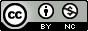 